Мини-фотоархив проекта «Умный асфальт»Работа над проектом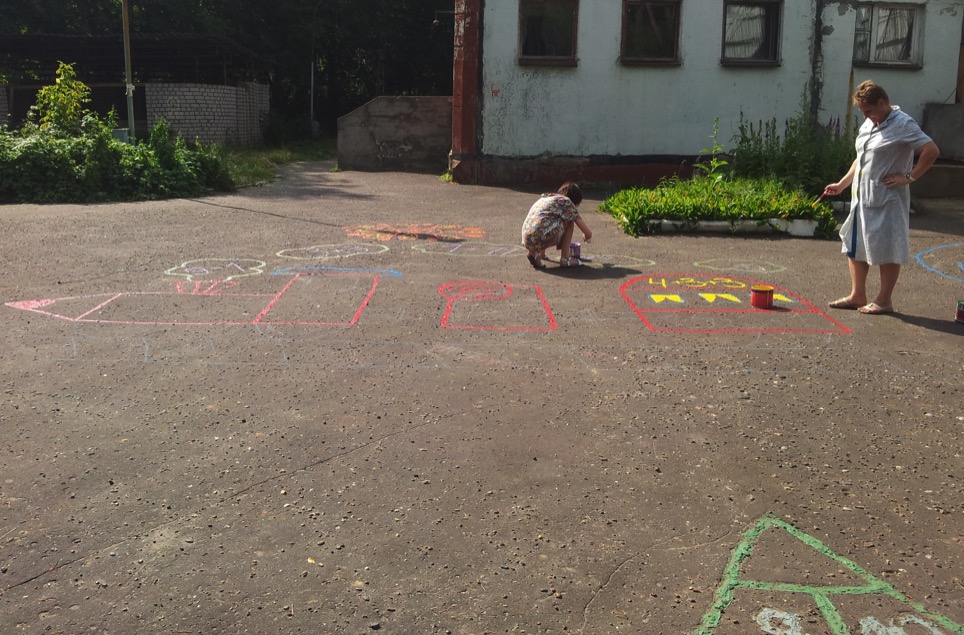 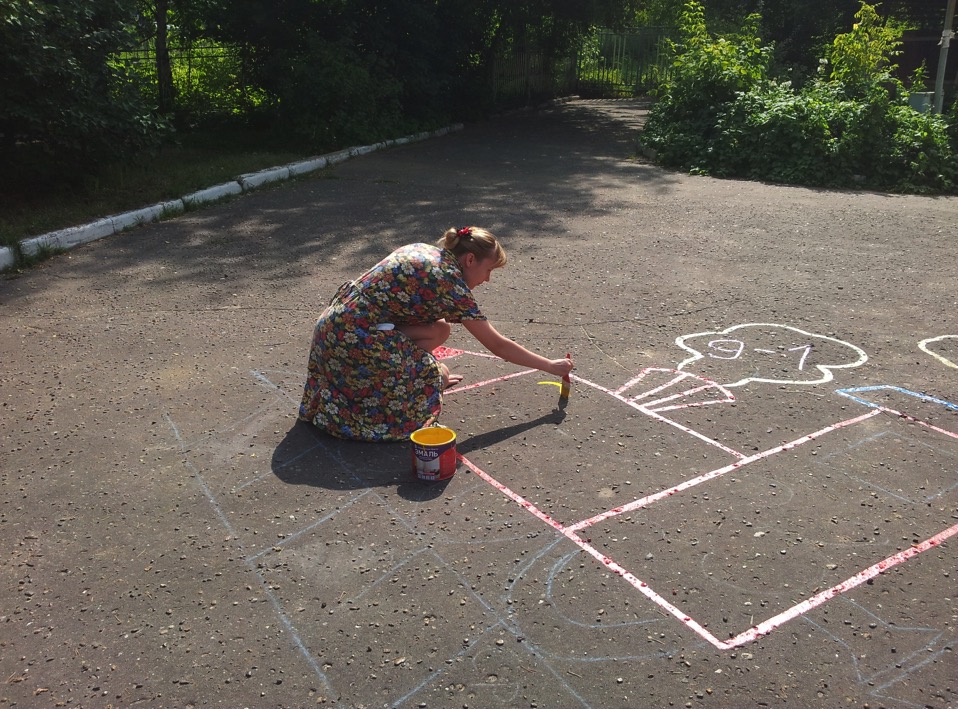 Организация деятельности детей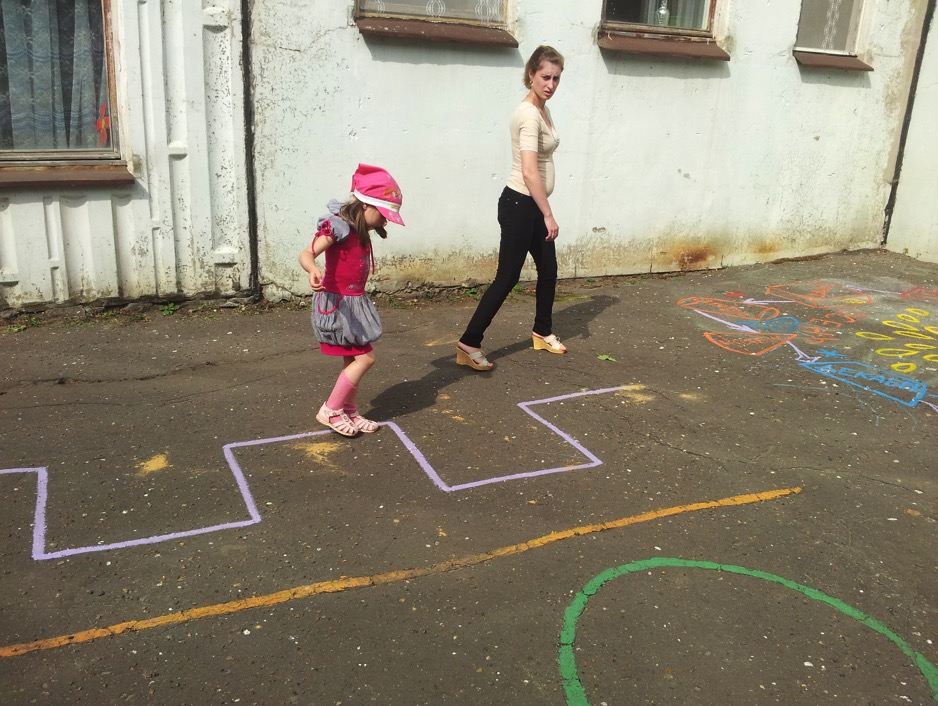 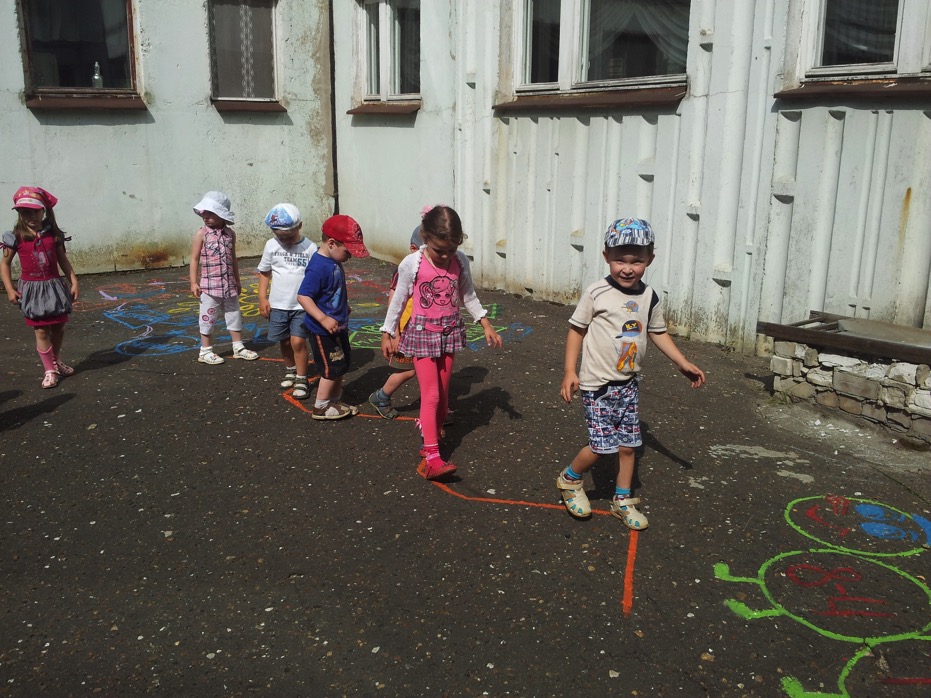 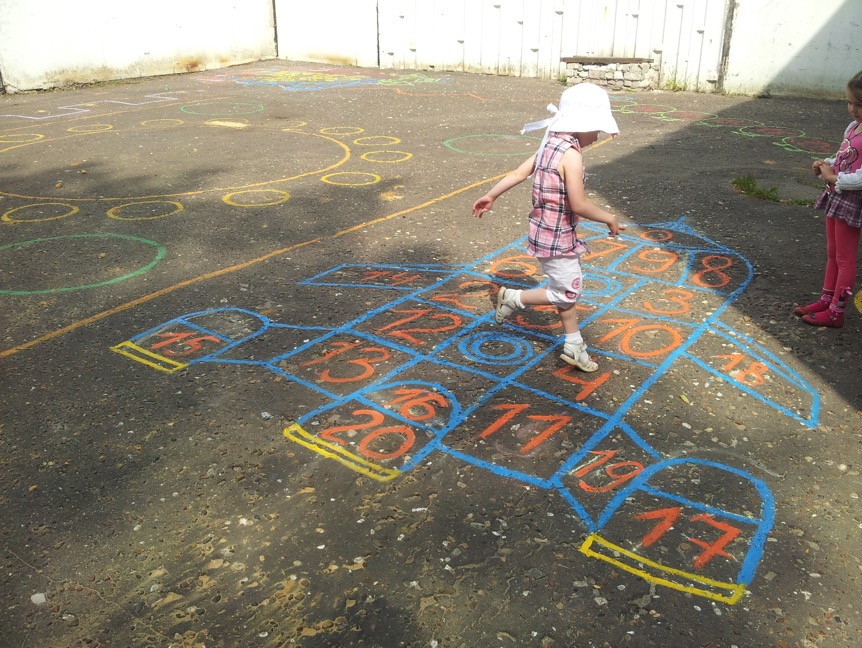 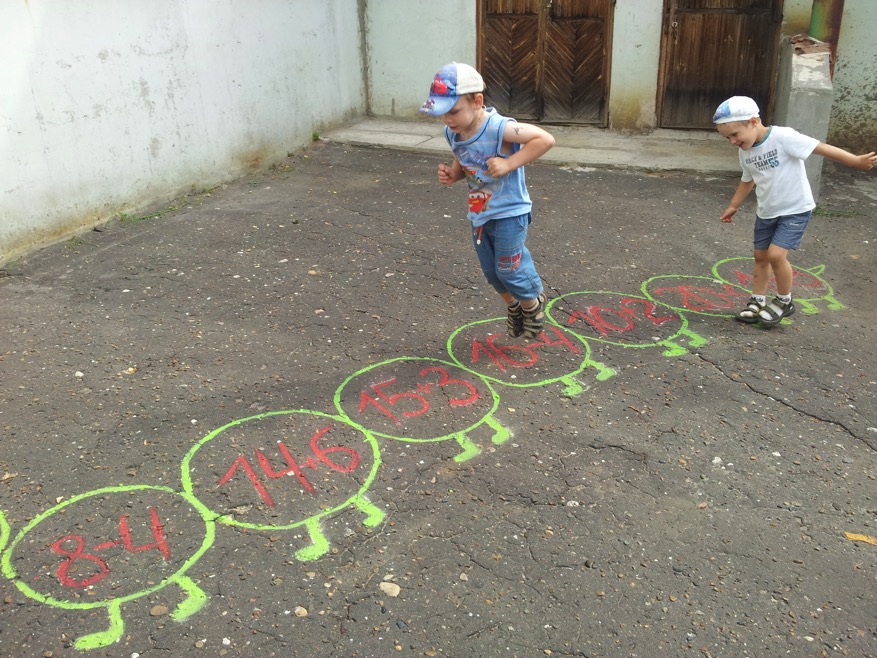 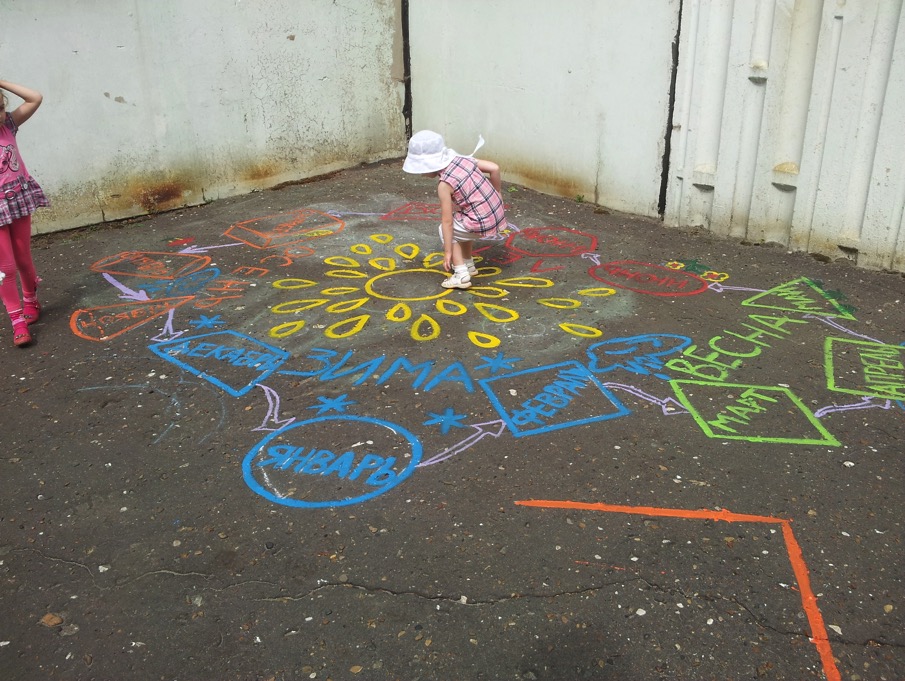 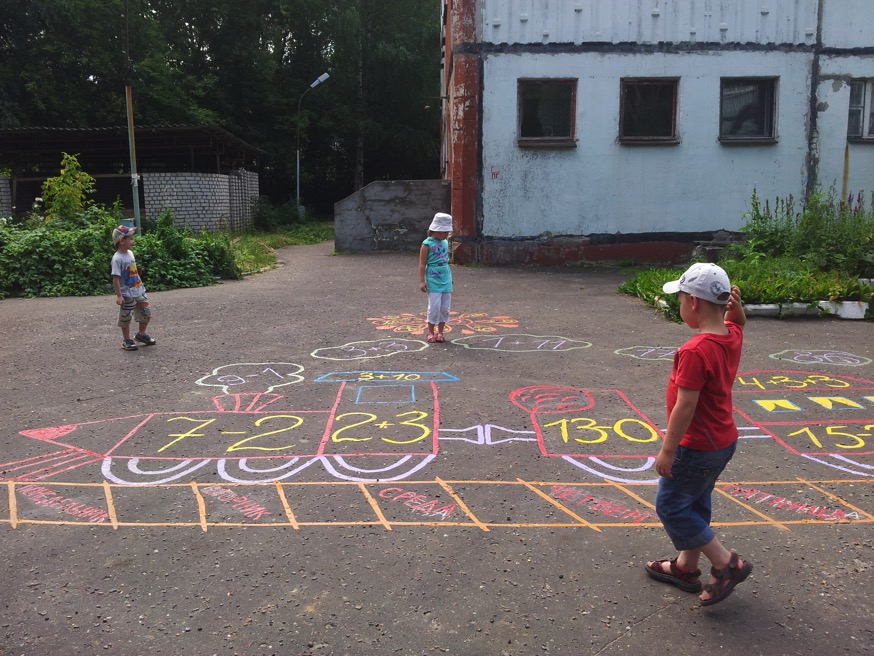 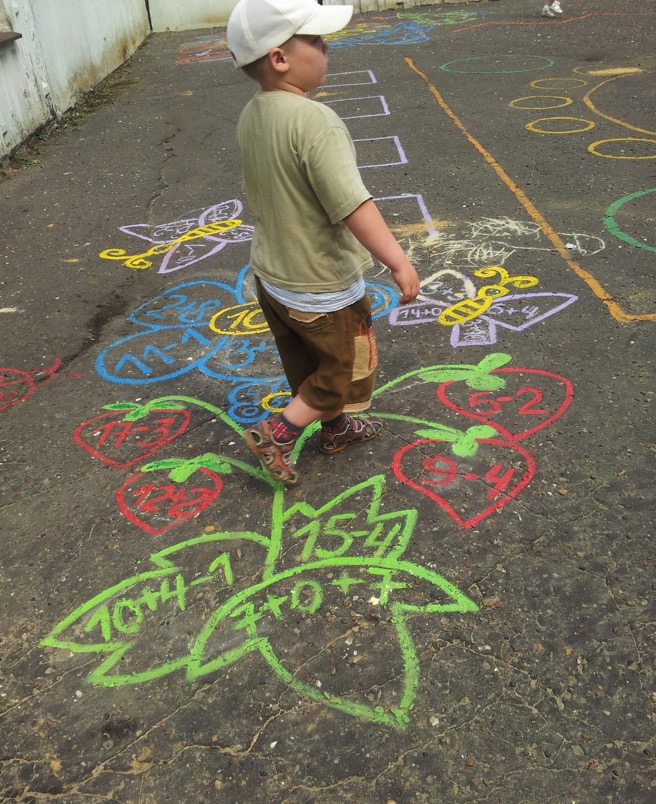 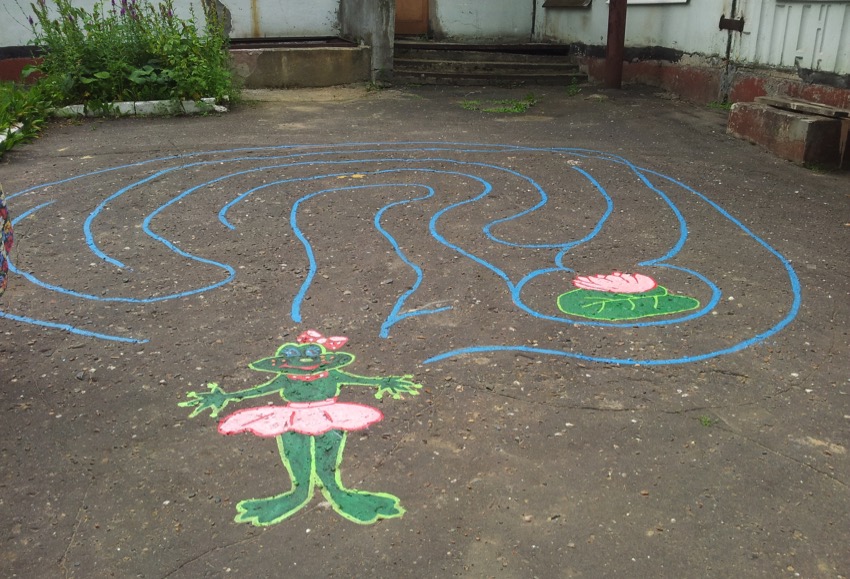 